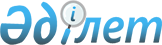 "2013 - 2015 жылдарға арналған республикалық бюджет туралы" Қазақстан Республикасының Заңын іске асыру туралы" Қазақстан Республикасы Үкіметінің 2012 жылғы 30 қарашадағы № 1520 қаулысына өзгерістер енгізу туралыҚазақстан Республикасы Үкіметінің 2013 жылғы 16 сәуірдегі № 363 қаулысы

      Қазақстан Республикасының Үкіметі ҚАУЛЫ ЕТЕДІ:



      1. «2013 – 2015 жылдарға арналған республикалық бюджет туралы» Қазақстан Республикасының Заңын iске асыру туралы» Қазақстан Республикасы Үкiметiнiң 2012 жылғы 30 қарашадағы № 1520 қаулысына мынадай өзгерiстер енгiзiлсiн:



      көрсетiлген қаулыға 1-қосымшада:



      01 «Жалпы сипаттағы мемлекеттік қызметтер» функционалдық тобында 204 «Қазақстан Республикасы Сыртқы істер министрлігi» әкімшісі бойынша 009 «Қазақстан Республикасының дипломатиялық өкілдіктерін орналастыру үшін шетелде жылжымайтын мүлік объектілерін сатып алу және салу» бағдарламасында:



      «2013 жыл» деген бағанда:



      «ҚР РФ-дағы Елшілігінің ғимараттарын кеңейту және ҚР-ның мәдени орталығын салу» деген жолдағы «735 000» деген сандар «343 315» деген сандармен ауыстырылсын;



      «ҚР Өзбекстандағы Елшілігінің ғимараттар кешенін салу» деген жолдағы «76 001» деген сандар «467 686» деген сандармен ауыстырылсын.



      2. Осы қаулы қол қойылған күнінен бастап қолданысқа енгізіледі.      Қазақстан Республикасының

      Премьер-Министрі                                     С. Ахметов
					© 2012. Қазақстан Республикасы Әділет министрлігінің «Қазақстан Республикасының Заңнама және құқықтық ақпарат институты» ШЖҚ РМК
				